Lietošanas instrukcija: informācija lietotājamDiscus compositum šķīdums injekcijāmŠķīdums injekcijām intramuskulārai (i.m.), subkutānai (s.c.) vai intradermālai lietošanai.Homeopātiskas zālesPirms zāļu lietošanas uzmanīgi izlasiet visu instrukciju, jo tā satur Jums svarīgu informāciju.-	Saglabājiet šo instrukciju! Iespējams, ka vēlāk to vajadzēs pārlasīt.-	Ja Jums rodas jebkādi jautājumi, vaicājiet ārstam vai farmaceitam.-	Šīs zāles ir parakstītas tikai Jums. Nedodiet tās citiem. Tās var nodarīt ļaunumu pat tad, ja šiem cilvēkiem ir līdzīgas slimības pazīmes.-	Ja Jums rodas jebkādas blakusparādības, konsultējieties ar ārstu vai farmaceitu. Tas attiecas arī uz iespējamām blakusparādībām, kas nav minētas šajā instrukcijā. Skatīt 4. punktu.Šajā instrukcijā varat uzzināt: 1.      Kas ir Discus compositum un kādam nolūkam to lieto2.	Kas Jums jāzina pirms Discus compositum lietošanas3.	Kā lietot Discus compositum 4.	Iespējamās blakusparādības5	Kā uzglabāt Discus compositum 6.	Iepakojuma saturs un cita informācija1.	Kas ir Discus compositum un kādam nolūkam tos lieto Discus compositum ir homeopātiskas zāles, ko lieto, lai stimulētu endogēnās aizsardzības reakcijas un iedarbotos uz homotoksisko zonu osteohondrozes, locītavu slimību (hroniska artrīta un artrozes) gadījumā, it īpaši mugurkaula apvidus neiralģisku/ reimatisku slimību gadījumā.2.	Kas Jums jāzina pirms Discus compositum lietošanasNelietojiet Discus compositum šādos gadījumos:ja Jums ir alerģija pret aktīvajām vielām vai kādu citu (6. punktā minēto) šo zāļu sastāvdaļu.bērniem līdz 12 gadu vecumam.Brīdinājumi un piesardzība lietošanāPirms Discus compositum lietošanas konsultējieties ar ārstu vai farmaceitu.Ja simptomi saglabājas vai pasliktinās, Jums jākonsultējas ar ārstu vai veselības aprūpes speciālistu.Citas zāles un Discus compositum:Mijiedarbība ar citām zālēm nav novērota.Pastāstiet ārstam par visām zālēm, kuras lietojat pēdējā laikā, esat lietojis vai varētu lietot.Grūtniecība, barošana ar krūti un fertilitāteJa Jūs esat grūtniece vai barojat bērnu ar krūti, ja domājat, ka Jums varētu būt grūtniecība vai plānojat grūtniecību, pirms šo zāļu lietošanas konsultējieties ar ārstu vai farmaceitu.Transportlīdzekļu vadīšana un mehānismu apkalpošanaDiscus compositum neietekmē spējas vadīt transportlīdzekļus un apkalpot mehānismus.Discus compositum satur etilspirtuŠīs zāles satur 3,0 mg etilspirta (alkohola) katrā ampulā (0,1 % w/w).Šo zāļu daudzums vienā  ampulā ir līdzvērtīgi mazāk nekā 1 ml alus vai 1 ml vīna. Nelielais alkohola daudzums  zālēs neizraisīs ievērojamu ietekmi.Discus compositium satur nātrijuNātrija daudzums vienā ampulā ir 17,6 mg. Zāles satur mazāk par 1 mmol nātrija (23 mg) dienas devā, būtībā tās ir “nātriju nesaturošas”.3.	Kā lietot Discus compositum  Vienmēr lietojiet šīs zāles tieši tā, kā ārsts vai farmaceits Jums teicis. Neskaidrību gadījumā vaicājiet ārstam vai farmaceitam. Ieteicamā deva ir:pieaugušajiem un bērniem no 12 gadu vecuma: ievadīt 1 ampulas saturu 1-3 reizes nedēļā. Lietošanas veidsIntramuskulārai, subkutānai vai intradermālai lietošanai.Norādījumi stikla ampulas atvēršanai: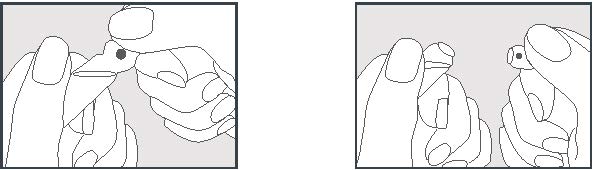 Rīkoties uzmanīgi. Ievērojiet atvēršanas instrukciju. Stikla ampulas atgriešana nav nepieciešama. Turiet ampulas galviņu uz augšu leņķī un piesitiet/kratiet ampulas galviņā esošo šķīdumu. Pēc tam nolauziet ampulas galviņu, spiežot to prom no krāsas punkta. Atlikušais ampulas saturs jāiznīcina.Ja esat lietojis Discus compositum vairāk nekā noteiktsNav ziņojumu par pārdozēšanas gadījumiem.Ja esat aizmirsis lietot Discus compositum Nelietojiet dubultu devu, lai aizvietotu aizmirsto devu.Ja pārtraucat lietot Discus compositum Ja Jums ir kādi jautājumi par šo zāļu lietošanu, jautājiet ārstam vai farmaceitam.4.	Iespējamās blakusparādībasTāpat kā visas zāles, šīs zāles var izraisīt blakusparādības, kaut arī ne visiem tās izpaužas.Ļoti retos gadījumos (sastop mazāk nekā 1 pacientam no 10 000) pēc hinīnu saturošu zāļu lietošanas, iespējamas paaugstinātas jutības reakcijas, piemēram, ādas alerģija vai drudzis. Šādos gadījumos jums jākonsultējas ar ārstu. Piezīme: iespējama sensibilizācijas veidošanās pret hinīnu vai hinidīnu.Ziņošana par blakusparādībāmJa Jums rodas jebkādas blakusparādības, konsultējieties ar ārstu vai farmaceitu. Tas attiecas arī uz iespējamajām blakusparādībām, kas nav minētas šajā instrukcijā. Jūs varat ziņot par blakusparādībām arī tieši Zāļu valsts aģentūrai, Jersikas ielā 15, Rīgā, LV 1003. Tīmekļa vietne: www.zva.gov.lv. Ziņojot par blakusparādībām, Jūs varat palīdzēt nodrošināt daudz plašāku informāciju par šo zāļu drošumu.5.	Kā uzglabāt Discus compositum Uzglabāt bērniem neredzamā un nepieejamā vietā.Šīm zālēm nav nepieciešami īpaši uzglabāšanas apstākļi.Nelietot pēc derīguma termiņa beigām, kas norādīts uz kastītes pēc “Derīgs līdz” un uzlīmes uz ampulas pēc “Der.līdz:”.Derīguma termiņš attiecas uz norādītā mēneša pēdējo dienu.Neizmetiet zāles kanalizācijā vai sadzīves atkritumos. Vaicājiet farmaceitam, kā izmest zāles, kuras vairs nelietojat. Šie pasākumi palīdzēs aizsargāt apkārtējo vidi.6.	Iepakojuma saturs un cita informācija Ko Discus compositum satur1 ampula 2,2 ml (=2,2 g) satur aktīvās vielas:Discus intervertebralis suis D8 22 mg, Acidum ascorbicum D6 22 mg, Thiaminum hydrochloricum D6 22 mg, Natrium riboflavinum phosphoricum D6 22 mg, Pyridoxinum hydrochloricum D6 22 mg, Nicotinamidum D6 22 mg, Funiculus umbilicalis suis D10 22 mg, Cartilago suis D8 22 mg, Medulla ossis suis D10 22 mg, Embryo totalis suis D10 22 mg, Glandula suprarenalis suis D10 22 mg, Pulsatilla pratensis D6 22 mg, Hydrargyrum oxydatum rubrum D10 22 mg, Sulfur D28 22 mg, Cimicifuga racemosa D4 22 mg, Ledum palustre D4 22 mg, Pseudognaphalium obtusifolium D3 22 mg, Citrullus colocynthis D4 22 mg, Secale cornutum D6 22 mg, Argentum metallicum D10 22 mg, Zincum metallicum D10 22 mg, Cuprum aceticum D6 22 mg, Aesculus hippocastanum D6 22 mg, Medorrhinum-Nosode D18 22 mg, Ranunculus bulbosus D4 22 mg, Ammonium chloratum D8 22 mg, Cinchona pubescens D4 22 mg, Kalium carbonicum D6 22 mg, Sepia officinalis D10 22 mg, Acidum picrinicum D6 22 mg, Berberis vulgaris D4 22 mg, Acidum silicicum D6 22 mg, Calcium phosphoricum D10 22 mg, Acidum DL-alpha-liponicum D8 22 mg, Natrium diethyloxalaceticum D6 22 mg, Nadidum D6 22 mg, Coenzymum A D10 22 mg.Citas sastāvdaļas ir nātrija hlorīds, ūdens injekcijām.Discus compositum ārējais izskats un iepakojumsIepakojuma lielumi 10  vai 100 stikla (I klase) ampulas pa 2,2 ml katrā ampulā. Ampulas iepakotas kartona kastē.Reģistrācijas apliecības īpašnieks un ražotājs                        Biologische Heilmittel Heel GmbH                                              
Dr.-Reckeweg-Str. 2-4,                                                                 76532 Baden-Baden                                                                      Vācija                                                                                            Tālrunis: 0049 7221 501-00                                                   Fakss: 0049 7221 501 485                                                     E-pasts: info@heel.comŠī lietošanas instrukcija pēdējo reizi pārskatīta 08/2022